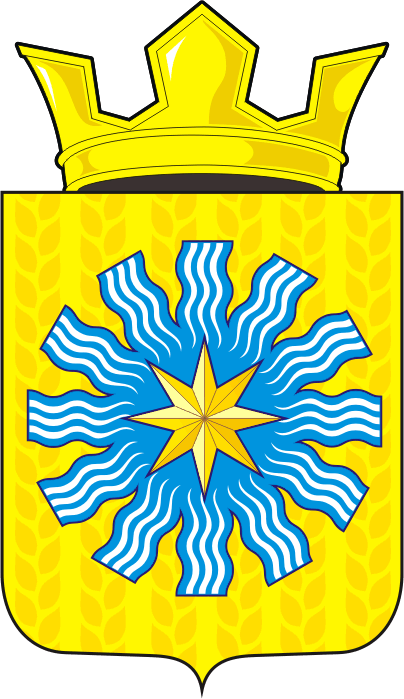 АДМИНИСТРАЦИЯ АЛЕКСАНДРОВСКОГО СЕЛЬСОВЕТАСАРАКТАШСКОГО РАЙОНА ОРЕНБУРГСКОЙ ОБЛАСТИР А С П О Р Я Ж Е Н И Е   ____________________________________________________________________09.01.2018 			      с. Вторая Александровка                                № 02-рО плане мероприятий по противодействию коррупции в муниципальном образовании Александровский сельсовет Саракташского района Оренбургской области на 2018-2019 годыВ соответствии с Указом Президента Российской Федерации от 13.03.2012 №297 «О национальном плане противодействия коррупции на 2012-2013 годы и внесения изменений в некоторые акты Президента Российской Федерации по вопросам противодействия коррупции» и в целях минимизации рисков коррупционных проявлений на муниципальной службе1. Утвердить план мероприятий «Противодействие коррупции в муниципальном образовании Александровский сельсовет Саракташского района Оренбургской области на 2016-2017 годы», согласно приложению.2. Признать утратившим силу распоряжение администрации Александровского сельсовета № 10-р от 01.06.2016 года  «Об утверждении плана мероприятий по противодействию коррупции в муниципальном образовании Александровский сельсовет на 2016-2017 годы».3. Контроль за выполнением настоящего распоряжения оставляю за собой.4. Настоящее распоряжение вступает в силу после его обнародования на территории сельсовета и  размещения на официальном сайте администрации Александровского сельсовета.Глава Александровского сельсовета                                       Е.Д. РябенкоРазослано: работникам администрации , администрации района, прокуратуре района, в дело.                                                                                                           Приложение                                                                                                                                                   к распоряжению администрации                                                                                                                                         Александровского сельсовета                                                                                                                                № 02-р от 09.01.2018 г.План мероприятий«Противодействие коррупции в муниципальном образовании Александровский сельсовет Саракташского района Оренбургской области на 2018-2019 годы»№п/пНаименование мероприятияСрок исполненияОтветственныеисполнители1. Совершенствование нормативной базы в сфере противодействия коррупции1. Совершенствование нормативной базы в сфере противодействия коррупции1. Совершенствование нормативной базы в сфере противодействия коррупции1. Совершенствование нормативной базы в сфере противодействия коррупции1.Разработка и утверждение правовых актов в сфере противодействия коррупцииВ течение срока действия планаАдминистрация сельсовета2.Актуализация нормативных правовых актов МО Александровский сельсовет в целях приведения их в соответствие с изменениями в действующем законодательстве Российской Федерации и Оренбургской областиВ течение срока действия планаАдминистрация сельсовета3.Обеспечение взаимодействия с прокуратурой района по антикоррупционной экспертизы проектов нормативных правовых актов администрации сельсовета1 раз в кварталАдминистрация сельсовета2. Организация и проведение работы по представлению сведений о доходах,о расходах, об имуществе и обязательствах имущественного характера,а также по проверке и опубликованию данных сведений2. Организация и проведение работы по представлению сведений о доходах,о расходах, об имуществе и обязательствах имущественного характера,а также по проверке и опубликованию данных сведений2. Организация и проведение работы по представлению сведений о доходах,о расходах, об имуществе и обязательствах имущественного характера,а также по проверке и опубликованию данных сведений2. Организация и проведение работы по представлению сведений о доходах,о расходах, об имуществе и обязательствах имущественного характера,а также по проверке и опубликованию данных сведений1.Организация и проведение работы по своевременному представлению муниципальными служащими полных и достоверных сведений о доходах, расходах, об имуществе и обязательствах имущественного характерас 1 января30 апреляАдминистрация сельсовета2.Оказание консультационной помощи при заполнении справок о доходах, расходах, об имуществе и обязательствах имущественного характерас 1 января по 30 апреляАдминистрация сельсовета3.Проведение анализа сведений о доходах, расходах, об имуществе и обязательствах имущественного характера муниципальных служащих, а также членов их семей в целях выявления возможных нарушений действующего законодательствас 1 января по 31 маяАдминистрация сельсовета4.Организация работы по опубликованию сведений о доходах, расходах, об имуществе и обязательствах имущественного характера муниципальных  служащих, а также членов их семей на официальном сайте Александровского сельсоветаВ течение 14 рабочих дней со дня истечения срока установленного для подачи сведений о доходахЮдина Е.А. – специалист 1 категории5.Проведение работы по приему уточненных сведений (при наличии таких сведений) о доходах, расходах, об имуществе и обязательствах имущественного характера муниципальных служащих, а также членов их семейс 1 по 31 маяАдминистрация сельсовета6.Проведение работы по приему и анализу сведений о доходах, об имуществе и обязательствах имущественного характера лиц, претендующих на замещение должностей муниципальной службы, а также членов их семейВ течение срока действия планаАдминистрация сельсовета7.Проведение работы по приему уточненных сведений (при наличии таких сведений) о доходах, об имуществе и обязательствах имущественного характера лиц, претендующих на замещение должностей муниципальной службы, а также членов их семейВ течение 1 месяца со дня представления сведений о доходахАдминистрация сельсовета8.Организация проверки достоверности и полноты сведений о доходах, об имуществе и обязательствах имущественного характера в отношении лиц, обязанных предоставлять данные сведенияПри наличии основанийАдминистрация сельсовета3. Совершенствование взаимодействия с населением по вопросам противодействия коррупции3. Совершенствование взаимодействия с населением по вопросам противодействия коррупции3. Совершенствование взаимодействия с населением по вопросам противодействия коррупции3. Совершенствование взаимодействия с населением по вопросам противодействия коррупции1.Организация учета обращений граждан и юридических лиц о фактах коррупции и иных неправомерных действиях муниципальных служащих Александровского сельсовета, поступающих посредством:- личного приёма главой администрации Александровского сельсовета, специалистами администрации;- письменных обращений;- «Интернет-приёмной» на официальном сайте Александровского сельсовета.В течение срока действия планаАдминистрация сельсовета2.Организация проведения анализа результатов работы с обращениями граждан и юридических лиц, содержащими сведения о фактах коррупции и иных неправомерных действиях муниципальных служащих администрации Александровского сельсовета, а также причин и условий, способствующих возникновению данных обращенийВ течение срока действия планаАдминистрация сельсовета3.Взаимодействие с институтами гражданского общества по вопросам противодействия коррупции:- включение независимых экспертов в составы комиссий;- проведение публичных слушаний по проекту  Устава, бюджета  на очередной финансовый год и плановый период, проекту решения   об утверждении годового отчета об исполнении   бюджета с участием общественности;- размещение на официальном сайте администрации сельсовета  в сети Интернет проектов административных регламентов предоставления государственных услуг и исполнения государственных функций с возможностью внесения замечаний и предложений представителей гражданского общества в проекты.В течение срока действия планаАдминистрация сельсовета4.Организация работы общественного совета при администрации Александровского сельсовета, в цели и задачи которого, в том числе, входят вопросы противодействия коррупцииВ течение срока действия планаАдминистрация сельсовета5.Привлечение членов общественного совета при администрации Александровского сельсовет к антикоррупционной работеВ течение срока действия планаАдминистрация сельсовета4. Совершенствование кадрового аспекта работы по противодействию коррупции4. Совершенствование кадрового аспекта работы по противодействию коррупции4. Совершенствование кадрового аспекта работы по противодействию коррупции4. Совершенствование кадрового аспекта работы по противодействию коррупции1.Организация обучения муниципальных служащих по вопросам противодействия коррупции:В течение срока действия планаГлава администрации1.1.Обеспечение повышения квалификации муниципальных служащих, ответственных за реализацию антикоррупционной политики в администрации Александровского сельсовета.В течение срока действия планаАдминистрация сельсовета1.2.Обеспечение повышения квалификации муниципальных служащих администрации Александровского сельсовета по антикоррупционной тематике.В течение срока действия планаАдминистрация сельсовета1.3.Проведение разъяснительных мероприятий (вводные тренинги для поступающих на муниципальную службу; ознакомление с изменениями в действующем законодательстве; разъяснение ограничений, налагаемых на граждан после увольнения с муниципальной службы и т.д.) В течение срока действия планаЮдина Е.А.  специалист 1 категории1.4.Подготовка методических материалов по вопросам противодействия коррупции для муниципальных служащихВ течение срока действия планаАдминистрация сельсовета2.Проведение работы по выявлению несоблюдения запретов и ограничений, требований к служебному поведению, мер по предотвращению и урегулированию конфликта интересов, а также неисполнения обязанностей, установленных в целях противодействия коррупции:В течение срока действия планаКомиссия по соблюдению требований к служебному поведению2.1.Проведение анализа анкетных и иных данных муниципальных служащих, а также лиц, претендующих на замещение должностей муниципальной службы В течение срока действия планаКомиссия по соблюдению требований к служебному поведению2.2.Проведение анализа обращений граждан и организаций на предмет наличия в них информации о фактах коррупции и иных неправомерных действиях муниципальных служащих администрации Александровского сельсоветаВ течение срока действия планаАдминистрация сельсовета2.3.Проведение анализа сведений о доходах, расходах, об имуществе и обязательствах имущественного характера муниципальных служащих, лиц, претендующих на замещение должностей муниципальной службы, а также членов их семей В течение срока действия планаКомиссия по соблюдению требований к служебному поведению3.Организация проверок по каждому случаю несоблюдения запретов и ограничений, несоблюдения требований к служебному поведению, неисполнения обязанностей, установленных в целях противодействия коррупции муниципальными служащими администрации Александровского сельсоветаВ течение срока действия планаКомиссия по соблюдению требований к служебному поведению4.Организация проверок соблюдения гражданином, замещавшим должность муниципальной службы, ограничений при заключении с ним трудового договора, если отдельные функции муниципального  управления данной организацией входили в должностные обязанности муниципального служащегоВ течение срока действия планаАдминистрация сельсовета5.Организация проверок соблюдения работодателем условий заключения трудового с гражданином, замещавшим должность муниципальной службы, включенную в соответствующий перечень должностейВ течение срока действия планаАдминистрация сельсовета6.Проведение систематического анализа коррупционных рисков в деятельности администрации Александровского сельсовета.Внесение предложений по оптимизации Перечня должностей с коррупционными рисками, замещение которых предполагает представление сведений о доходах, расходах, об имуществе и обязательствах имущественного характеране реже 1 раза в годКомиссия по соблюдению требований к служебному поведению5. Использование информационных ресурсов в работе по противодействию коррупции5. Использование информационных ресурсов в работе по противодействию коррупции5. Использование информационных ресурсов в работе по противодействию коррупции5. Использование информационных ресурсов в работе по противодействию коррупции1.Обеспечение информационного наполнения специализированного раздела официального сайта администрации Александровский сельсовет «Противодействие коррупции» по вопросам реализации антикоррупционной политики и поддержание его в актуальном состоянииВ течение срока действия планаЮдина Е.А. – специалист 1 категории2.Подача сведений в средства массовой информации и на официальный сайте администрации Александровский сельсовет для размещения результатов деятельности в сфере противодействия коррупцииВ течение срока действия планаЮдина Е.А. – специалист 1 категории3. Подача информации в сети Интернет для размещения на официальном сайте администрации Александровского сельсовета:- о вакансиях, объявлении конкурса на замещение вакантной должности в администрации сельсовета;- сведений о доходах, имуществе и обязательствах имущественного характера муниципальных служащих администрации Александровского сельсовета, членов их семей и несовершеннолетних детей.В течение срока действия планаЮдина Е.А. – специалист 1 категории3.Освещение в средствах массовой информации наиболее ярких фактов коррупционных проявлений и принятых мерах реагированияВ течение срока действия планаАдминистрация сельсовета4.Регулярная актуализация информации по вопросу противодействия коррупции, размещаемой на стенде в здании администрации Александровского сельсоветаВ течение срока действия планаАдминистрация сельсовета6. Иные мероприятия по вопросам противодействия коррупции6. Иные мероприятия по вопросам противодействия коррупции6. Иные мероприятия по вопросам противодействия коррупции6. Иные мероприятия по вопросам противодействия коррупции1.Обеспечение деятельности комиссии по соблюдению требований к служебному поведению муниципальных служащих администрации Александровского сельсовета и урегулированию конфликта интересовВ течение срока действия планаАдминистрация сельсовета2.Организация приема, хранения, оценки и реализации (выкупа) подарков, полученных муниципальными служащими в связи с протокольными мероприятиями, служебными командировками и другими официальными мероприятиямиВ течение срока действия планаАдминистрация сельсовета3.Организация взаимодействия с государственными, муниципальными, правоохранительными и другими органами по вопросам борьбы с коррупциейВ течение срока действия планаАдминистрация сельсовета4.Осуществление контроля за исполнением настоящего плана и представление руководителю администрации Александровского сельсовета сводного отчета о ходе его реализации и предложений, касающихся совершенствования деятельности по противодействию коррупции в администрации Александровский сельсовет.ЕжегодноКомиссия по соблюдению требований к служебному поведению